Вступ Тест 1. Розподіл території України між двома імперіями на Східну (Російську) та Західну (Австрійську)1. Укажіть назву держави, до складу якої у 1795 р. увійшла Західна Волинь:А Османська імперія; Б Російська імперія;В Австрійська імперія; Г Пруссія.2. Укажіть, між якими державами були поділені українські землі внаслідок поділів Речі Посполитої:А Російська імперія, Пруссія;Б Австрійська імперія, Османська імперія;В Османська імперія, Пруссія;Г Російська імперія, Австрійська імперія.3. Укажіть, за яким поділом Речі Посполитої Російська імперія не отримала українських земель:А за першим поділом Речі Посполитої;Б за другим поділом Речі Посполитої;В за третім поділом Речі Посполитої;Г за четвертим поділом Речі Посполитої.4. Укажіть назву українських земель, які отримала Австрійська імперія внаслідок російсько-турецької війни (1774 р.):А Східна Галичина;Б Закарпаття;В Північна Буковина;Г Правобережжя. 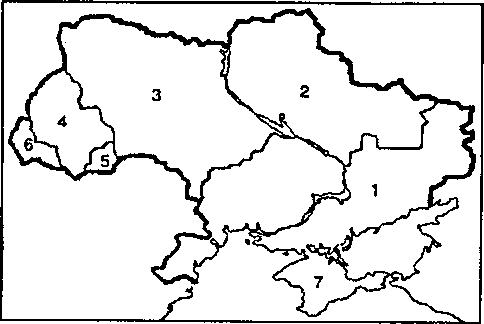 Карта №15. Користуючись картою № 1, визначте українські землі, які увійшли до Австрійської імперії наприкінці XVIII ст.:1 Південна Україна;2 Лівобережна Україна;3 Правобережна Україна;4 Східна Галичина;5 Буковина;6 Закарпаття;7 Крим.Варіанти відповіді:         А 3, 5, 7               Б 4, 5, 6                                         В 5, 6, 7               Г 3, 6, 7.6. Розташуйте події в хронологічній послідовності:А входження Західної Волині до складу Російської імперії; Б входження Київщини і Брацлавщини до складу Російської імперії;В входження Східної Галичини до складу Австрійської імперії; Г входження Північної Буковини до складу Австрійської імперії.7. Установіть відповідність між датами та подіями.1 1772 р.                          А до Австрійської імперії приєднано Буковину;2 1774 р.                          Б до Російської імперії відійшла Західна Волинь;3 1793 р.                          В Правобережжя входить до складу Російської імперії;4 1795 р.                          Г до складу Австрійської імперії було включено Галичину, частину Волині та Поділля;                                        Д до складу Австрійської імперії включене Правобережжя.